B/ Žádost o navýšení dotace na projekty podporované ve čtyřletém financováníGrantový program hlavního města Prahy pro oblast adiktologických služeb2016Část B1Základní údaje o žadateliFinancování projektu z rozpočtu hl. m. Prahy v roce 2016 – mimo oblast protidrogová politika (podrobný rozpočet je v ekonomické části B2)B1.1 Zásadní změny projektu oproti 2015B1.2 Zdůvodnění požadavku na navýšení v roce 2015 (max. 1 strana textu)B1.3 Čestná prohlášení žadatelePokud je žadatel právnickou osobou, pak uveďte v souladu se zákonem č. 250/2000 Sb., o rozpočtových pravidlech územních rozpočtů, identifikaci:Prohlášení o bezdlužnosti organizace vůči orgánům státní správy, zdravotní pojišťovně, orgánům sociálního zabezpečení, vůči obcím a územním samosprávným celkůmStatutární orgán prohlašuje a potvrzuje, že ke dni podání organizace:nemá splatné závazky ve vztahu ke státnímu rozpočtu, ke státnímu fondu nebo rozpočtu územního samosprávného celku,vůči jejímu majetku neprobíhá nebo v posledních 3 letech neproběhlo insolvenční řízení, 
v němž bylo vydáno rozhodnutí o úpadku, není v likvidaci,nemá v evidenci daní zachyceny daňové nedoplatky, nemá nedoplatek na pojistném a na penále na veřejné zdravotní pojištění, nemá nedoplatek na pojistném a na penále na sociální zabezpečení a příspěvku na státní politiku zaměstnanosti. Dále prohlašuje, že byl/a seznámen/a s pravidly „Grantového programu hlavního města Prahy pro oblast adiktologických služeb 2016“ uvedenými v Metodice pro předkladatele, souhlasí s nimi a zavazuje se jimi řídit. V Praze dne                                                                         Jméno:                                                                                            Podpis:Razítko:Tato stránka slouží pouze pro vaši potřebu! Netiskněte!Kontrola komplexnosti žádostiVše doporučujeme pozorně zkontrolovat, protože neúplné nebo špatně vyplněné žádosti a žádosti zaslané po termínu budou z grantového řízení vyřazeny bez posuzování.Podívejte se ještě jednou, zda jste: vyplnili všechny požadované údaje ve formulářích žádosti (textová část a  ekonomická část),neuvedli vzájemně si odporující údaje, výstižně popsali Vámi nabízené služby,přehledně zpracovali a dobře propočetli rozpočet projektu (B2)přiložili požadované dokumenty k projektu (např. ověřující vznik nebo oprávnění k činnosti),podepsali prohlášení (str. 2/3),vyhotovili jeden originál v písemném vyhotovení žádostiodeslali elektronickou verzi žádosti (žádost, přílohy, průběžnou a závěrečnou zprávu) na adresu: nina.janyskova@praha.eu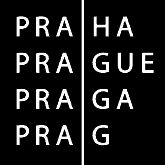 HLAVNÍ MĚSTO PRAHAMAGISTRÁT HLAVNÍHO MĚSTA PRAHYOdbor zdravotnictví, sociální péče a prevence Oddělení prevence Název projektuTyp službyEvidenční číslo projektuEvidenční číslo projektuEvidenční číslo projektuEvidenční číslo projektuČíslo smlouvyŽadatelPrávní formaAdresa sídla organizaceZápis ve veřejném rejstříkuIČONázev bankyČíslo účtuCertifikaceTyp certifikované služby:Typ certifikované služby:Číslo certifikátu:Číslo certifikátu:CertifikaceDatum udělení:Datum udělení:Platnost do:Platnost do:Statutární zástupce organizaceJméno, Příjmení, TitulJméno, Příjmení, TitulStatutární zástupce organizaceFunkce v organizaci:Funkce v organizaci:Statutární zástupce organizaceKontaktní adresaKontaktní adresaStatutární zástupce organizaceTel.:e-mail:Osoba odpovědná za realizaci projektu (pokud je jiná než statutární zástupce)Jméno, Příjmení, TitulJméno, Příjmení, TitulOsoba odpovědná za realizaci projektu (pokud je jiná než statutární zástupce)Kontaktní adresaKontaktní adresaOsoba odpovědná za realizaci projektu (pokud je jiná než statutární zástupce)Tel.:e-mail:Finanční prostředkyFinanční prostředkyFinanční prostředkyFinanční prostředkyFinanční prostředkyFinanční prostředkyFinanční prostředkyFinanční prostředkyFinanční prostředkyFinanční prostředkyCelkové náklady nutné na realizaci projektu v roce 2016:Celkové náklady nutné na realizaci projektu v roce 2016:Celkové náklady nutné na realizaci projektu v roce 2016:Celkové náklady nutné na realizaci projektu v roce 2016:Celkové náklady nutné na realizaci projektu v roce 2016:Požadavek na navýšení:Požadavek na navýšení:Požadavek na navýšení:Požadavek na navýšení:Požadavek na navýšení:Dotační oblast:Celkové náklady na projekt 2016: KčPožadavek 2016: KčZdravotnictvíŠkolstvíJiné (napište)1/ osob s podílem v této právnické osobě2/ osob, v nichž má přímý podíl, a výši podíluOsoba vydávající potvrzení:Název organizace:Adresa:Telefon:E-mail:IČO/DIČ: